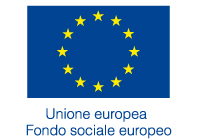 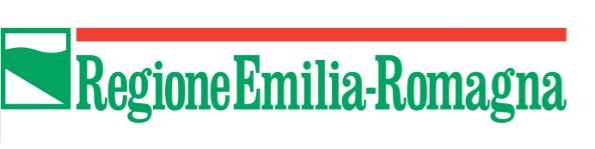 Allegato 1 “Dichiarazione altri contributi” – DA COMPILARE A CURA DELLA FAMIGLIA PER OGNI FIGLIOSpett.le Comune di MESOLAOGGETTO: 	Dichiarazione contributi erogati da altri soggetti pubblici e/o privati per la frequenza dei Centri estivi ad integrazione del contributo regionale - “Progetto per la Conciliazione vita – lavoro” Delibera di G.R. 528/2021.Progetto cofinanziato dal Fondo Sociale Europeo PO 2014-2020 Regione Emilia-Romagna – DGC N.53 del 11/05/2021.Il/La sottoscritto/a _____________________________, in qualità di genitore* del bambino_______________________________*genitore intestatario della fattura del centro estivoDichiara chenon sono stati acquisiti altri contributi da altri soggetti pubblici e/o privati a copertura dei costi di iscrizione delle settimane di effettiva frequenza ai centri estivi sotto indicati;OPPUREsono stati ricevuti contributi da altri soggetti pubblici e/o privati a copertura dei costi dell’iscrizione delle settimane di effettiva frequenza al centro estivo per €…            come da tabella riepilogativa allegata;si impegna inoltre a comunicare al Comune di Mesola appena possibile, eventuali ulteriori contributi pubblici e/o privati ricevuti successivamente alla definizione della graduatoria approvata ai fini del beneficio del contributo erogato dalla Regione Emilia - Romagna con risorse FSE.(luogo, data) 						                                            Firma del genitore Mesola , ___________________				                                      __________________________________In allegato la copia del documento d’identità La presente dichiarazione è resa sotto la propria personale responsabilità e consapevolezza delle sanzioni previste dall’art. 76 dei DPR 445/2000 per le ipotesi di falsità in atti e dichiarazioni mendaci, nonché delle conseguenze di cui all’art. 75, comma 1, del medesimo DDenominazione CENTRO ESTIVON° settimane di FREQUENZA (A) COSTO di iscrizione SETTIMANALE(B)CONTRIBUTI EROGATI DA ALTRI SOGGETTI PUBBLICI E/O PRIVATI (C)Costo di iscrizione non coperto da altri contributi pubblici e/o privati erogati(A x B)-C